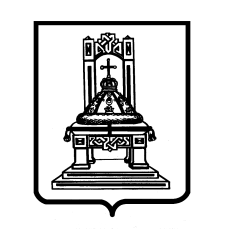 ТЕРРИТОРИАЛЬНАЯ ИЗБИРАТЕЛЬНАЯ КОМИССИЯ ПЕНОВСКОГО РАЙОНАПОСТАНОВЛЕНИЕот 03.11. 2011 г.                      пос.Пено                                 №  7/ 46-3О назначении председателя участковой избирательной комиссии избирательного участка №750 Рассмотрев предложения по кандидатурам для назначения председателем участковой избирательной комиссии избирательного участка №750 и в соответствии с пунктом 7 статьи 28 Федерального закона «Об основных гарантиях избирательных прав и права на участие в референдуме граждан Российской Федерации», территориальная избирательная комиссия Пеновского  района постановляет:1. Назначить председателем участковой избирательной комиссии избирательного участка №750  ИВАНОВУ АНТОНИНУ ФЕДОРОВНУ, 1946 года рождения, образование высшее, пенсионер, выдвинута собранием избирателей по месту жительства;  2. Председателю участковой избирательной комиссии избирательного участка №750 Ивановой А.Ф. созвать организационное заседание участковой избирательной комиссии не позднее 12 ноября 2011года.3. Направить для опубликования в газету «Звезда» Пеновского района информацию о назначении председателя участковой избирательной комиссии избирательного участка №750.Председатель  территориальной избирательной комиссииА.Н.МагоринСекретарь территориальной избирательной комиссии Т.В.Разумихина